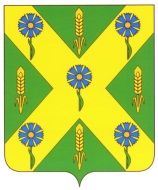 РОССИЙСКАЯ  ФЕДЕРАЦИЯОРЛОВСКАЯ ОБЛАСТЬКонтрольный орган – Ревизионная комиссия Новосильского района       303500, г. Новосиль, ул. Карла Маркса,16                         тел. 8(48673)2-15-67, факс 8(48673)2-22-51   		 РАСПОРЯЖЕНИЕот    16  сентября  2020  г.		                                                              № 21 -РК  О внесении изменений в План работы Ревизионной комиссии Новосильского района  на 2020 год	На основании ст.11 Положения о контрольном органе – Ревизионной комиссии Новосильского района орловской области утвержденного  решением районного Совета народных депутатов  от 23.09.2011 г.,  внести  изменения   в план работ Ревизионной комиссии Новосильского района  на 2020 год утвержденный  распоряжением  контрольного органа –Ревизионной комиссии Новосильского района от 30.12.2019 года № 31-РК( с изменениями от 20.05.2020г., № 16-РК):1.В  разделе 2. «Контрольные мероприятия»  пункта 2.2.  столбца  «  Объекты мероприятия»  перечень объектов «Отдел культуры  и архивного дела, отдел общего образования, отдел молодежной политики и спорта, финансовый отдел администрации Новосильского района » читать в новой редакции « Органы специальной компетенции администрации Новосильского района».2. Опубликовать внесение изменений  в План работы Ревизионной комиссии Новосильского района на 2020 год на сайте администрации Новосильского района в разделе «Совет депутатов»Председатель  Ревизионной  комиссии  Новосильского района                         			           З.Н.Юрцевич